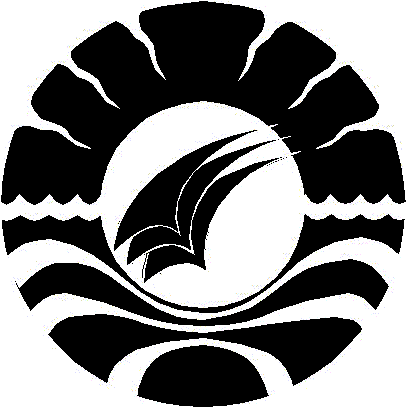 SKIRPSIPERMAINAN TEBAK ANGKA DALAM MENINGKATKAN KEMAMPUAN MENGENAL ANGKA PADA MURID TUNAGRAHITA RINGAN KELAS DASAR II DI SLBN PEMBINA TINGKAT PROVINSI SUL-SEL SENTRA PK-PLKJULIANA SITORESMIPENDIDIKAN LUAR BIASAFAKULTAS ILMU PENDIDIKANUNIVERSITAS NEGERI MAKASSAR2017